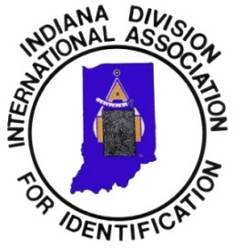 INDIANA DIVISION OFTHE INTERNATIONAL ASSOCIATION FOR IDENTIFICATIONMEMBERSHIP RENEWAL FORMINDIANA DIVISION OFTHE INTERNATIONAL ASSOCIATION FOR IDENTIFICATIONMEMBERSHIP RENEWAL FORMINDIANA DIVISION OFTHE INTERNATIONAL ASSOCIATION FOR IDENTIFICATIONMEMBERSHIP RENEWAL FORMINDIANA DIVISION OFTHE INTERNATIONAL ASSOCIATION FOR IDENTIFICATIONMEMBERSHIP RENEWAL FORMINDIANA DIVISION OFTHE INTERNATIONAL ASSOCIATION FOR IDENTIFICATIONMEMBERSHIP RENEWAL FORMINDIANA DIVISION OFTHE INTERNATIONAL ASSOCIATION FOR IDENTIFICATIONMEMBERSHIP RENEWAL FORMINDIANA DIVISION OFTHE INTERNATIONAL ASSOCIATION FOR IDENTIFICATIONMEMBERSHIP RENEWAL FORMINDIANA DIVISION OFTHE INTERNATIONAL ASSOCIATION FOR IDENTIFICATIONMEMBERSHIP RENEWAL FORMINDIANA DIVISION OFTHE INTERNATIONAL ASSOCIATION FOR IDENTIFICATIONMEMBERSHIP RENEWAL FORMINDIANA DIVISION OFTHE INTERNATIONAL ASSOCIATION FOR IDENTIFICATIONMEMBERSHIP RENEWAL FORMPlease complete this form to renew your Indiana IAI Membership for the coming year.  Return the signed form with a check or money order for $20.00 payable to “Indiana Division IAI,” to the Secretary-Treasurer at the address below, OR you may scan the signed form and email it to the Secretary-Treasurer at the email address below and pay through PayPal on our website at www.iniai.org/membership.  The information on this form will be used to prepare the Member Directory, so please check addresses, telephone numbers, and email addresses for accuracy.  Your membership letter will be sent upon receipt of your renewal form and payment.  Mallory Webb, Secretary-Treasurer19411Highway 41 NorthEvansville, IN 47725mwebb@isp.in.govFederal Employer Identification Number: 35-1934954Please complete this form to renew your Indiana IAI Membership for the coming year.  Return the signed form with a check or money order for $20.00 payable to “Indiana Division IAI,” to the Secretary-Treasurer at the address below, OR you may scan the signed form and email it to the Secretary-Treasurer at the email address below and pay through PayPal on our website at www.iniai.org/membership.  The information on this form will be used to prepare the Member Directory, so please check addresses, telephone numbers, and email addresses for accuracy.  Your membership letter will be sent upon receipt of your renewal form and payment.  Mallory Webb, Secretary-Treasurer19411Highway 41 NorthEvansville, IN 47725mwebb@isp.in.govFederal Employer Identification Number: 35-1934954Please complete this form to renew your Indiana IAI Membership for the coming year.  Return the signed form with a check or money order for $20.00 payable to “Indiana Division IAI,” to the Secretary-Treasurer at the address below, OR you may scan the signed form and email it to the Secretary-Treasurer at the email address below and pay through PayPal on our website at www.iniai.org/membership.  The information on this form will be used to prepare the Member Directory, so please check addresses, telephone numbers, and email addresses for accuracy.  Your membership letter will be sent upon receipt of your renewal form and payment.  Mallory Webb, Secretary-Treasurer19411Highway 41 NorthEvansville, IN 47725mwebb@isp.in.govFederal Employer Identification Number: 35-1934954Please complete this form to renew your Indiana IAI Membership for the coming year.  Return the signed form with a check or money order for $20.00 payable to “Indiana Division IAI,” to the Secretary-Treasurer at the address below, OR you may scan the signed form and email it to the Secretary-Treasurer at the email address below and pay through PayPal on our website at www.iniai.org/membership.  The information on this form will be used to prepare the Member Directory, so please check addresses, telephone numbers, and email addresses for accuracy.  Your membership letter will be sent upon receipt of your renewal form and payment.  Mallory Webb, Secretary-Treasurer19411Highway 41 NorthEvansville, IN 47725mwebb@isp.in.govFederal Employer Identification Number: 35-1934954Please complete this form to renew your Indiana IAI Membership for the coming year.  Return the signed form with a check or money order for $20.00 payable to “Indiana Division IAI,” to the Secretary-Treasurer at the address below, OR you may scan the signed form and email it to the Secretary-Treasurer at the email address below and pay through PayPal on our website at www.iniai.org/membership.  The information on this form will be used to prepare the Member Directory, so please check addresses, telephone numbers, and email addresses for accuracy.  Your membership letter will be sent upon receipt of your renewal form and payment.  Mallory Webb, Secretary-Treasurer19411Highway 41 NorthEvansville, IN 47725mwebb@isp.in.govFederal Employer Identification Number: 35-1934954Please complete this form to renew your Indiana IAI Membership for the coming year.  Return the signed form with a check or money order for $20.00 payable to “Indiana Division IAI,” to the Secretary-Treasurer at the address below, OR you may scan the signed form and email it to the Secretary-Treasurer at the email address below and pay through PayPal on our website at www.iniai.org/membership.  The information on this form will be used to prepare the Member Directory, so please check addresses, telephone numbers, and email addresses for accuracy.  Your membership letter will be sent upon receipt of your renewal form and payment.  Mallory Webb, Secretary-Treasurer19411Highway 41 NorthEvansville, IN 47725mwebb@isp.in.govFederal Employer Identification Number: 35-1934954Please complete this form to renew your Indiana IAI Membership for the coming year.  Return the signed form with a check or money order for $20.00 payable to “Indiana Division IAI,” to the Secretary-Treasurer at the address below, OR you may scan the signed form and email it to the Secretary-Treasurer at the email address below and pay through PayPal on our website at www.iniai.org/membership.  The information on this form will be used to prepare the Member Directory, so please check addresses, telephone numbers, and email addresses for accuracy.  Your membership letter will be sent upon receipt of your renewal form and payment.  Mallory Webb, Secretary-Treasurer19411Highway 41 NorthEvansville, IN 47725mwebb@isp.in.govFederal Employer Identification Number: 35-1934954Please complete this form to renew your Indiana IAI Membership for the coming year.  Return the signed form with a check or money order for $20.00 payable to “Indiana Division IAI,” to the Secretary-Treasurer at the address below, OR you may scan the signed form and email it to the Secretary-Treasurer at the email address below and pay through PayPal on our website at www.iniai.org/membership.  The information on this form will be used to prepare the Member Directory, so please check addresses, telephone numbers, and email addresses for accuracy.  Your membership letter will be sent upon receipt of your renewal form and payment.  Mallory Webb, Secretary-Treasurer19411Highway 41 NorthEvansville, IN 47725mwebb@isp.in.govFederal Employer Identification Number: 35-1934954Please complete this form to renew your Indiana IAI Membership for the coming year.  Return the signed form with a check or money order for $20.00 payable to “Indiana Division IAI,” to the Secretary-Treasurer at the address below, OR you may scan the signed form and email it to the Secretary-Treasurer at the email address below and pay through PayPal on our website at www.iniai.org/membership.  The information on this form will be used to prepare the Member Directory, so please check addresses, telephone numbers, and email addresses for accuracy.  Your membership letter will be sent upon receipt of your renewal form and payment.  Mallory Webb, Secretary-Treasurer19411Highway 41 NorthEvansville, IN 47725mwebb@isp.in.govFederal Employer Identification Number: 35-1934954Please complete this form to renew your Indiana IAI Membership for the coming year.  Return the signed form with a check or money order for $20.00 payable to “Indiana Division IAI,” to the Secretary-Treasurer at the address below, OR you may scan the signed form and email it to the Secretary-Treasurer at the email address below and pay through PayPal on our website at www.iniai.org/membership.  The information on this form will be used to prepare the Member Directory, so please check addresses, telephone numbers, and email addresses for accuracy.  Your membership letter will be sent upon receipt of your renewal form and payment.  Mallory Webb, Secretary-Treasurer19411Highway 41 NorthEvansville, IN 47725mwebb@isp.in.govFederal Employer Identification Number: 35-1934954Please complete this form to renew your Indiana IAI Membership for the coming year.  Return the signed form with a check or money order for $20.00 payable to “Indiana Division IAI,” to the Secretary-Treasurer at the address below, OR you may scan the signed form and email it to the Secretary-Treasurer at the email address below and pay through PayPal on our website at www.iniai.org/membership.  The information on this form will be used to prepare the Member Directory, so please check addresses, telephone numbers, and email addresses for accuracy.  Your membership letter will be sent upon receipt of your renewal form and payment.  Mallory Webb, Secretary-Treasurer19411Highway 41 NorthEvansville, IN 47725mwebb@isp.in.govFederal Employer Identification Number: 35-1934954Indiana IAI Member Number:      Indiana IAI Member Number:      Indiana IAI Member Number:      Membership Level:Membership Level:Membership Level: Active Active Active Active AssociateName:      Name:      Name:      Name:      Name:      Name:      Name:      Name:      Name:      Name:      Name:      Are you a Member of the IAI Parent Body?Are you a Member of the IAI Parent Body?Are you a Member of the IAI Parent Body? Yes: Member Number:       Yes: Member Number:       Yes: Member Number:       Yes: Member Number:       Yes: Member Number:       Yes: Member Number:       Yes: Member Number:       NoEmployer (Agency or Company):      Employer (Agency or Company):      Employer (Agency or Company):      Employer (Agency or Company):      Employer (Agency or Company):      Employer (Agency or Company):      Employer (Agency or Company):      Employer (Agency or Company):      Employer (Agency or Company):      Employer (Agency or Company):      Employer (Agency or Company):      Title or Position:      Title or Position:      Title or Position:      Title or Position:      Title or Position:      Title or Position:      Title or Position:      Title or Position:      Title or Position:      Title or Position:      Title or Position:      Office Address:      Office Address:      Office Address:      Office Address:      Office Address:      Office Address:      Office Address:      Office Address:      Office Address:      Office Address:      Office Address:      City:      City:      City:      City:      City:      State:      State:      State:      Zip Code:      Zip Code:      Zip Code:      Office Telephone Number: (     )     -     Office Telephone Number: (     )     -     Office Telephone Number: (     )     -     Office Telephone Number: (     )     -     Office Telephone Number: (     )     -     Fax Number: (     )     -     Fax Number: (     )     -     Fax Number: (     )     -     Fax Number: (     )     -     Fax Number: (     )     -     Fax Number: (     )     -     Office Email Address:      Office Email Address:      Office Email Address:      Office Email Address:      Office Email Address:      Office Email Address:      Office Email Address:      Office Email Address:      Office Email Address:      Office Email Address:      Office Email Address:      Changes from Prior Year:      Changes from Prior Year:      Changes from Prior Year:      Changes from Prior Year:      Changes from Prior Year:      Changes from Prior Year:      Changes from Prior Year:      Changes from Prior Year:      Changes from Prior Year:      Changes from Prior Year:      Changes from Prior Year:      I wish to renew my membership in the Indiana Division of the International Association for Identification.  I continue to meet all the requirements as stated in the Constitution and Bylaws.I wish to renew my membership in the Indiana Division of the International Association for Identification.  I continue to meet all the requirements as stated in the Constitution and Bylaws.I wish to renew my membership in the Indiana Division of the International Association for Identification.  I continue to meet all the requirements as stated in the Constitution and Bylaws.I wish to renew my membership in the Indiana Division of the International Association for Identification.  I continue to meet all the requirements as stated in the Constitution and Bylaws.I wish to renew my membership in the Indiana Division of the International Association for Identification.  I continue to meet all the requirements as stated in the Constitution and Bylaws.I wish to renew my membership in the Indiana Division of the International Association for Identification.  I continue to meet all the requirements as stated in the Constitution and Bylaws.I wish to renew my membership in the Indiana Division of the International Association for Identification.  I continue to meet all the requirements as stated in the Constitution and Bylaws.I wish to renew my membership in the Indiana Division of the International Association for Identification.  I continue to meet all the requirements as stated in the Constitution and Bylaws.I wish to renew my membership in the Indiana Division of the International Association for Identification.  I continue to meet all the requirements as stated in the Constitution and Bylaws.I wish to renew my membership in the Indiana Division of the International Association for Identification.  I continue to meet all the requirements as stated in the Constitution and Bylaws.I wish to renew my membership in the Indiana Division of the International Association for Identification.  I continue to meet all the requirements as stated in the Constitution and Bylaws.Member’s Signature: _____________________________________________Member’s Signature: _____________________________________________Member’s Signature: _____________________________________________Member’s Signature: _____________________________________________Member’s Signature: _____________________________________________Member’s Signature: _____________________________________________Member’s Signature: _____________________________________________Member’s Signature: _____________________________________________Member’s Signature: _____________________________________________Date:      Date:      IAI Office Use OnlyIAI Office Use OnlyIAI Office Use OnlyIAI Office Use OnlyIAI Office Use OnlyIAI Office Use OnlyIAI Office Use OnlyIAI Office Use OnlyIAI Office Use OnlyIAI Office Use OnlyIAI Office Use OnlyReceived: ___________________________Received: ___________________________Received: ___________________________Received: ___________________________Form of Payment: _______________________________Form of Payment: _______________________________Form of Payment: _______________________________Form of Payment: _______________________________Form of Payment: _______________________________Form of Payment: _______________________________Form of Payment: _______________________________Receipt Number: ____________Receipt Number: ____________Record Updated: _____________Record Updated: _____________Record Updated: _____________Record Updated: _____________Record Updated: _____________Member Notified: ___________Member Notified: ___________Member Notified: ___________Member Notified: ___________